	GUÍA DIGITAL N°3Asignatura   : Lenguaje y Comunicación Apoyo PIECurso             : 2°A-BProfesora     : Paulina Cea Fuentes, Educadora Diferencial Programa de Integración Escolar.Objetivo        de aprendizaje: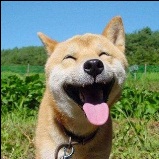 ¡¡¡Hola!!!! Te invito a trabajar vamos tu puedes hacerlo. DIA 1:  Lea junto a su hijo(a) el siguiente cuento y a partir de él,  desarrollar las actividades de los días siguientes. Sugerencias: Cuando usted le lea el cuento vaya realizándole preguntas de los personajes o situaciones que se van produciendo, con el fin de que él o la estudiante comprenda la información.Si es necesario leer el cuento dos o tres veces, por favor hacerlo.DIA 2:  Preguntar al estudiante; ¿Te acuerdas del cuento de ayer y de que trataba?, cuéntame.Luego leer el cuento junto al estudiante y pedirle que él vaya marcando información importante con un lápiz de color  como: nombre de los personajes y situaciones importantes en el desenlace del cuento.Pedirle que dibuje en su cuaderno lo que más les gusto del cuento y que  comente lo que dibujo, usted deberá escribirlo con letra ligada de la forma más clara posible.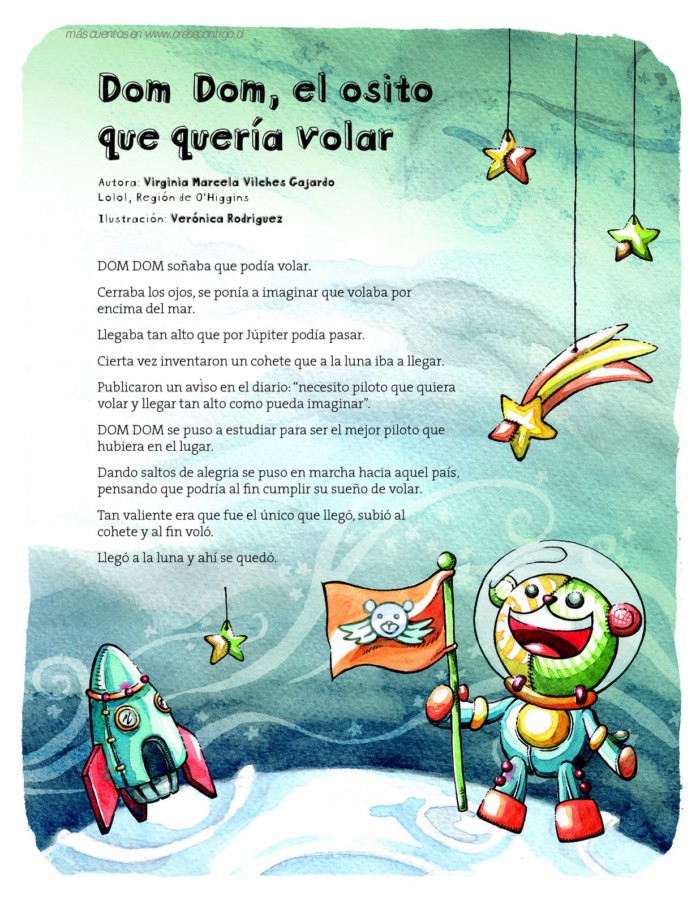 DIA 3:  Volver a leer el cuento y comentar nombre de los personajes y situaciones importantes en el desenlace. Luego pedirle al estudiante que él le cuente el cuento de acuerdo a lo que  el recuerda, no corrija si él se equivoca, lo importante es que él se  exprese oralmente relatando de acuerdo a su punto de vista. Se solicita que un adulto tome nota con letra ligada y clara lo que el estudiante va relatando.Luego, Pedir que el estudiante traspase a la copia en su cuaderno lo que el relató, con letra legible, clara y ordenada, respetando tamaño y espacio.DIA 4:   Pedir al estudiante escriba de  forma clara facilitando la comprensión por parte del lector los párrafos del cuento que a continuación se muestran.Usted le dicta lo que debe escribir, diciéndole cuando hay espacios, comas y puntos.Procurar que él o la estudiante escriba con letra clara y respete espacios.Desarrollar la comprensión, el vocabulario, a escritura y la lectura de palabras y textos.Desarrollar la comprensión, el vocabulario, a escritura y la lectura de palabras y textos.Desarrollar la comprensión, el vocabulario, a escritura y la lectura de palabras y textos.Desarrollar la comprensión, el vocabulario, a escritura y la lectura de palabras y textos.OA-5: Demostrar comprensión de las narraciones leídas: extrayendo información explicita e implícita.OA-3: Comprender textos aplicando estrategias de comprensión lectora.OA-12 Escribir frecuentemente para desarrollar la creatividad y expresar sus ideas.OA-21: Escribir correctamente para facilitar la comprensión por parte del lector.Día 1Día 2Día 3Día 4